Western Regional Partnership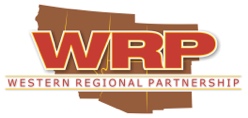 May 2022 UpdatesWRP sends out monthly updates on agency efforts relevant to the WRP Mission.  This includes publicly available information from WRP Partners and agency news releases, etc. to assist to create greater awareness of current WRP Partner actions.  If you have any updates you would like to share, please email that information to amyduffy@westernregionalpartnership.org.   In this edition of WRP Monthly updates:WRP UpdatesDeep-dive calls, in support of current WRP Priority on Building Resilience, are being held with subject matter experts on resilient energy infrastructure, resiliency of airspace, disaster mitigation and water security. Other webinar and Committee calls are in process of being confirmed; details forthcoming. Upcoming WRP Activities (please contact amyduffy@westernregionalpartnership.org for more information):June 14: WRP Resilient Energy Infrastructure call June 21: WRP Disaster Mitigation Deep-Dive CallJune 24: WRP Tribal Engagement Temporary Working Group Call (10 am Pacific) - click here to provide your RSVP - features three presentations:California’s Sustainable Groundwater Management Act (SGMA); How are Tribal Governments in California participating in GSAs and GSPs by Anecita Agustinez, Tribal Policy Advisor, CA Department of Water ResourcesSeeking collaborators for a proposed NASA field campaign to study carbon dioxide emissions and thermal signals related to Salton Sea seismicity by Dr. Laura Iraci, Research Scientist, NASA Ames Research Center National Telecommunications and Information Administration (NTIA) Update by Adam Geisler, Director, Tribal Connectivity & Nation to Nation CoordinationJune 30: WRP Water Security Deep-Dive callJuly 7: WRP Resiliency of Airspace call (full team)July 20-21: WRP Steering Committee Meeting with Committee Co-Chairs and GIS LiaisonsJuly 29: WRP Tribal Engagement Temporary Working Group CallPast WRP Webinars:October 26: WRP’s October 26th webinar on Groundwater-Surface Water Interface:  https://bah16f18.adobeconnect.com/peajshddahqt/September 16: WRP Energy Committee Webinar on Black Sky/Black Start: https://bah16f18.adobeconnect.com/pu42y2go4il3/ February 4th Water Resource Management Strategies Webinar: https://bah16f18.adobeconnect.com/paaydnqwd88p/ December 14: Water Security Policy Planning and Implementation Webinar: https://bah16f18.adobeconnect.com/p40giu27h4yq/  December 8: Western Regional Partnership (WRP) webinar featuring Tribal Resilient Energy InfrastructureOct 15: Fort Huachuca Sentinel Landscape/Partnership Water Efforts Webinar: https://bah16f18.adobeconnect.com/pghxl2u51kw2/ Oct 22: Collaborative Tools for Resolving Water Disputes Webinar: https://bah16f18.adobeconnect.com/p2xo9dnevhuc/June 11: Resiliency of Airspace Webinar: https://bah16f18.adobeconnect.com/pu2gu1ldj21e/June 12: WRP’s June 12th webinar on Disaster Mitigation: https://bah16f18.adobeconnect.com/pq9huy66zgwm/EnergyFederal Updates Innovative ways solar power is being deployed around the world to provide secondary benefitsFERC Staff Issues 2022 Summer AssessmentDOECalifornia drought could reduce hydroelectric generation to half of normal levels ›Biden Administration Launches $2.5 Billion Fund to Modernize and Expand Capacity of America’s Power GridDOE Awards $8 Million to Projects to Increase Hydropower FlexibilityDOE launched the Interconnection Innovation e-Xchange (i2X) — a new partnership funded by President Biden’s Bipartisan Infrastructure Law that brings together grid operators, utilities, state and tribal governments, clean energy developers, energy justice organizations, and other stakeholders to connect more clean energy to America’s power grid by solving challenges facing the power industry.First-ever California offshore wind lease sale proposed. FORGE-ing Ahead with Geothermal EnergySolar Forecasting Platform Helps Grid Operators Plan Energy Mix'More, more, more': Biden's clean grid hinges on power linesEnergy Department Provides $53 Million in Funding for Climate Change Tech In 2021, 12.5% of California’s new light-duty vehicle registrations were plug-in electric vehicles (PEVs). Learn more about PEV registrations across the United States.DOE issued a request for information (RFI) on how best to use $505 million to create an initiative supporting widespread U.S. long-duration energy storage. Email your feedback to EnergyStorage41001RFI@ee.doe.gov by 5:00 p.m. ET on June 16.  Learn more about this RFI and register for the informational webinar.Report Outlines Supply Chain Needs to Achieve Offshore Wind 2030 GoalWind Turbines Can Stabilize the GridLiving in Wind Energy’s ShadowUnlocking Distributed Wind Energy’s PotentialEnergy Seeks Input on Power Grid Modernization, Expansion DOE’s National Renewable Energy Laboratory released the Distributed Wind Energy Futures Study, which details the high potential to profitably deploy nearly 1,400 gigawatts (GW) of distributed wind capacity across the United States. This equates to more than half of the nation’s current annual electricity consumption.DOI: Biden-Harris Administration Proposes First-Ever California Offshore Wind Lease SaleDOI-BLMBiden-Harris Administration Approves Construction of Energy Gateway South Transmission LineBLM to Host Public Scoping Meetings on Proposed Greenlink WestComments sought on SunZia transmission projectState UpdatesCACalifornia power plan lays bare the cost of renewables delaysAs California’s premier public-interest clean energy research and development program enters its 10th year and surpasses $1 billion in investments, a new report shows how it is helping the state address the climate challenge while attracting investment and creating jobs. The California Energy Commission’s Electric Program Investment Charge (EPIC) program invests more than $130 million annually on projects that advance the environmental sustainability, reliability, and affordability of the electric system.  CO: Carbon America to Construct, Own and Operate the First Two Commercial Carbon Capture and Sequestration Projects in ColoradoNV: Five Renewable Energy Projects in Nevada Approved for Tax Abatements and Will Invest $1.5 Billion in State’s EconomyUT: Gov. Cox Releases Utah’s New State Energy and Innovation PlanTribal UpdatesDOE’s Office of Indian Energy Policy and Programs (Office of Indian Energy) issued a Notice of Intent (NOI) to release a Funding Opportunity Announcement (FOA) this summer. See the Office of Indian Energy website for a map and summaries of these competitively funded projects.  Read the full press release on the NOI and download the NOI for Energy Infrastructure Deployment on Tribal Lands – 2022 (DE-FOA-0002775). Find information about past funding opportunities and learn more on the Office of Indian Energy website.RegionalStoel Rives is proud to present the ninth edition of The Law of Wind and sixth edition of The Law of Solar. These completely updated desk references provide a thorough overview of the most relevant law, policy, and procedure governing the wind and solar energy industry sectors. Download Law of Solar  Download Law of WindSouthwest megadrought pushes hydropower to the brinkTransitional Energy generates geothermal energy from oil and gas wellSunZia Transmission Project: Not a ‘Unicorn,’ but not ‘Repeatable’SunZia, NV Energy, Pinnacle West-Berkshire transmission projects advance across the Southwest  Natural ResourcesFederal UpdatesVice President Harris Announces Action Plan on Global Water Security and Highlights the Administration’s Work to Build Drought ResilienceDOIDeputy Secretary Beaudreau Highlights Clean Energy, Bipartisan Infrastructure Law Investments in Water Resilience in New Mexico VisitBiden-Harris Administration Announces Over $240 Million from Bipartisan Infrastructure Law to Repair Aging Water InfrastructureBiden-Harris Administration Releases Draft Guidance, Invites Public Comment on Bipartisan Infrastructure Law Abandoned Mine Land Grant ProgramBiden-Harris Administration Announces $33 Million Infrastructure Investment to Address Legacy Pollution, Spur Good-Paying Jobs on Public LandsDeputy Secretary Beaudreau Highlights Investments from President Biden’s Bipartisan Infrastructure Law in Western TourInterior Department Announces $61 Million to Increase Outdoor Access in Urban SpacesBiden-Harris Administration announce more than $68 million from BIL to conserve and strengthen ecosystems and economicsDOI-BLMLearn more about BLM’s plan for conservation of amphibians and reptiles.BLM announces $26 million for ecosystem restorationBLM to hold public meetings in June to seek input for the development of the Northwest California Integrated Resource Management Plan, guiding the agency’s broad direction and management for public lands overseen by the Arcata and Redding field offices for the next 20 yrs. Funding for CA ecosystem projects allocatedDOI-USFWSService Proposes Listing Silverspot Butterfly as Threatened under Endangered Species ActService Details Steps to Recovery for Endangered Arizona Wetland OrchidService Provides Final Supplemental Environmental Impact Statement to Assess Management Changes for Mexican WolvesU.S. Fish and Wildlife Service and Bureau of Land Management to hold public information gathering forum on Desert Tortoise General Conservation PlanService Seeks Comments on Recovery Plan for Endangered Arizona CactusFish & Wildlife News -  May 24, 2022. Explore how climate change is rewriting the conservation playbook.Funding will be used to establish and enhance Tribal, State, and Territorial fish and wildlife agencies’ capabilities to effectively address health issues involving free-ranging terrestrial, avian, and aquatic wildlife and minimize the negative impacts of health issues affecting free-ranging wildlife through surveillance, management, and research to protect the public against zoonotic disease outbreaks. Proposal Due: Applications due June 13, 2022 at 11:59 EST For more information: https://www.fws.gov/press-release/2022-04/zoonotic-disease-initiative-fund-wildlife-disease-prevention-and-preparedness 20 States to Share More Than $18 Million in U.S. Fish and Wildlife Service Grants for Boating InfrastructureFor prohibiting the entry of potentially invasive species into the United States or stopping invasive species already in the United States from spreading into new watersheds or geographic areas. Due: June 22, 2022 Learn moreFor conducting activities for threatened and endangered species and their habitats in the Lower Colorado Basin. Due: June 3, 2022. Learn moreDOI-Bureau of ReclamationReclamation selects 22 projects to receive $17.3 million to improve water efficiency in WestReclamation Grants Awarded to CA Water InfrastructureTo implement voluntary large-scale, on-the-ground conservation activities or otherwise lead to on-the-ground implementation through capacity building, community engagement, planning and project design. Due: July 21, 2022. Learn moreWaterSMART Grants: Water and Energy Efficiency Grants. For projects that result in quantifiable water savings, implement renewable energy components, and support broader sustainability benefits. Due: July 28, 2022. Learn moreDOI-USGS: A new metric to quantify the amount of waste rock generated by mining for minerals essential to 21st century society has been created by the U.S. Geological Survey and Apple.DOI-BOEM: BOEM Completes Environmental Review of Offshore Wind Leasing in Northern CaliforniaDOEDOE in partnership with the National Alliance for Water Innovation (NAWI), announced a $5 million solicitation for small-scale desalination and water-reuse technologies that will improve the safety, security, and affordability of America’s water supply.  Read moreEnvironmental Cleanup:  Status of Major DOE Projects and Operations GAO-22-104662, May 4NPS: National Park Service announces $9.8 Million infrastructure investment to address legacy pollution in parksEPAEPA Announces Federal Working Group to Strengthen Coordination on Water Reuse and Integrated Water Resources Management ApproachesEPA and Army Host Southwest-Focused Virtual Regional WOTUS RoundtableEPA Releases Annual Air Report, Highlighting Trends through 2021EPA Livestream: “Defining Waters of the US” Regional Roundtable – SouthwestEPA has given its approval to the 2020–2022 California Integrated Report. The report assesses the overall quality of waters within certain boundaries, and it identifies waterbodies not meeting water quality standards.EPA Announces Additional $1.9 Billion in State Revolving Loan Funds for Water Infrastructure Upgrades. Learn more about EPA’s Drinking Water SRF and Clean Water SRF programs. Learn more about water infrastructure investments through the Bipartisan Infrastructure Law. USDA: Biden-Harris Administration Drought Resilience Interagency Working Group Releases Summary Report, Marks One Year Since Interagency CoordinationUSDA-USFS: US forests provide 83 million people with half their water State Updates AZConserveAZ Magazine Spring 2022A joint briefing on the historic water shortage in the Colorado River Basin was held on May 6, facilitated by the Arizona Department of Water Resources, Central Arizona Project and Bureau of Reclamation.ADEQ wants to share with you the latest technical paper associated with our upcoming rulemaking on our new Arizona Surface Water Protection Program. This paper outlines the best management practices we will recommend to maintain water quality standards in non-WOTUS protected surface waters. The technical paper will be posted on the Arizona SWPP web page as soon as it is available. You are invited to join our webinar on the technical paper and the rulemaking process: Date: Monday, June 6, 2022 Time: 12 p.m. Location: Webinar Register via GoToWebinar >ADEQ is now accepting applications for the 604(b) Surface Water Improvement Grant for State Fiscal Year 2023.The 604(b) Water Quality Grant Program provides funding ($166,000 available) as reimbursements to awardees that report their regional water quality management planning accomplishments and expenses to ADEQ. Email the completed application to rowe.julia@azdeq.gov by July 15, 2022
Download Application Form >University of Arizona researchers Kathy Jacobs, Neha Gupta, Chris Castro, and Hsin-I Chang have been key contributors to the first comprehensive assessment of climate change effects on the Lower Santa Cruz River Basin (LSCRB). LSCRB Science Summary  LSCRB Project SummaryCACalifornia Adopts More Aggressive Water Conservation MeasuresWater Cuts Are Coming for the WestCalifornia Water Data Summit -  Registration is open for the summit that will run Aug. 17 and 18, in IrvineThe key aspects of the Delta Conveyance Project are illustrated in a new story map published by DWR.The California Department of Conservation has chosen five regional organizations to receive a total of more than $40 million in funding to support their efforts to reduce groundwater reliance.California releases its final report outlining the state’s strategy to achieve its 30x30 goal. Learn more or read the Pathways reportTest Project to Reduce Water Loss: Solar Panel Canopies over California CanalsThe California Department of Conservation has directed $40 million to regional groups that are working to reduce groundwater reliance and create new opportunities through land use changes. The new Multibenefit Land Repurposing Program is providing funding to groups that operate in five important agricultural counties hammered by drought.Governor Gavin Newsom convened leaders of the state’s largest urban water agencies for a summit on drought and water conservation this week hosted by the California Natural Resources Agency. The latest research on precipitation forecasting will be discussed at a workshop on Thursday, June 9, in Irvine. The information will cover advancements in weather predictions that cover two weeks to an entire season. Anyone involved in managing water resources is encouraged to attend.The California Department of Conservation is hosting a workshop on Tuesday, June 7, to assist those interested in submitting grant applications for the Sustainable Agricultural Lands Conservation Program. The program provides grants for three types of projects: land use planning, agricultural conservation acquisition, and capacity and project development.DWR has released the final guidelines and proposal solicitation package for Round 2 of grants from the Integrated Regional Water Management (IRWM) Implementation Grant Program. Approximately $193 million in funding is available for IRWM implementation projects. The initial application deadline is Friday, Aug. 19.The California Ocean Protection Council is making $9.5 million in grants available to build coastal resilience and prepare for the effects of sea level rise.The video of this month’s California Water Plan Update 2023 public workshop is available online.California commission rejects plan for desalination plantCAL FIRE announced $98.4 million in forest health grants at the first in-person meeting of Governor Newsom’s Wildfire and Forest Resilience Task Force earlier this month. The announcement came as the state released a new report tracking investments in wildfire resilience supported by the $1.5 billion package approved by the Governor and the Legislature in 2021.Drought Response Continues to Protect Communities and Fish and Wildlife. Our Department of Water Resources has announced $150 million to support communities through the Sustainable Groundwater Management Grant Program and announced $22 million to communities across the state through the Small Community Drought Relief programGovernor Newsom Delivers $47.1 Billion Climate Commitment. Click here to view a factsheet detailing proposed investments in the May Revision Budget.  California’s water conservation has been a bust so far. Will drought restrictions work?DWR has announced the awarding of $150 million in grants to help manage critically overdrafted groundwater basins throughout the state.NM: The New Mexico Share With Wildlife grant is currently seeking proposals. Projects must have a benefit to Species of Greatest Conservation Need, which are identified in the State Wildlife Action Plan. https://www.wildlife.state.nm.us/conservation/share-with-wildlife/Tribal UpdatesBiden-Harris Administration Announces $10 Million in Bipartisan Infrastructure Law Investments for Tribal Water SystemsBiden-Harris Administration Announces Bipartisan Infrastructure Law Investments for Irrigation and Power Projects Across Indian CountryBiden-Harris Administration Announces Bipartisan Infrastructure Law Investments for Dam Safety Programs in Tribal CommunitiesSecretary of the Interior, Utah Governor Join Navajo Nation President to Sign Federal Water Rights AgreementAn article in Hakai Magazine highlights a new paper from Indigenous researchers and practitioners. The North America Intergovernmental Committee on Cooperation for Wilderness and Protected Areas Conservation recently released a report on engaging with Indigenous Peoples in the management of protected areas in North America.  U.S. Fish and Wildlife Service FWS-NNA National Native American Programs Office - Fiscal Year 2022 Tribal Wildlife Grant (TWG) Program Fiscal Year. Due Date for Applications: 06/24/2022. Tribal Climate Resilience Program $46 million in funding through President Biden’s Bipartisan Infrastructure Law and FY 2022 annual appropriations for projects and initiatives that address and strengthen climate resilience and adaptation; ocean and coastal management; community-driven relocation and protect-in-place activities; and internships and youth engagement. Proposal Due: July 6th, 2022 For more information: https://www.doi.gov/pressreleases/biden-harris-administration-announces-bipartisan-infrastructure-law-funding-build NAFWS have a lot of funding opportunities coming in now. Many are related to their 2022 National Initiatives - Wildlife Health, Tribal Wildlife Corridors, and Climate Change.  These opportunities are all listed at https://www.nafws.org/resources/funding/ and this list is updated continually. Regional UpdatesThe Water Solutions Network just released the WSN Watershed FrameworkModeling Drought and Climate Change on the ColoradoDeveloping a Southwest Drought Learning NetworkEx-Interior secretary urges revamping of Colorado River pactMohave Valley Daily News: Agreement establishes recreation stewardship plan for NevadaWater Shortages Threaten Development in More Western CitiesConservation Words That Work: Determining How to Engage the American Public Through the Language of Conservation | Wildlife Management InstituteNational Fish and Wildlife Foundation announced The America the Beautiful Challenge - a public-private grant program for locally led ecosystem restoration projects that invest in watershed restoration, resilience, equitable access, workforce development, corridors and connectivity, and collaborative conservation. This Challenge will leverage Federal conservation and restoration investments to raise additional philanthropic and private support, with the goal of directing at least $1 billion in grants to accelerate land, water, and wildlife conservation eﬀorts across the country over the next ﬁve years. Of particular interest, the Department of Defense’s REPI program is providing up to $25 million over five years for projects that support the military mission as part of this challenge. America the Beautiful Challenge proposals are due July 21, 2022. The full Request for Proposals can be found here: https://www.nfwf.org/programs/america-beautiful-challenge/america-beautiful-challenge-2022-request-proposalsMulti-state water plan would ease burden on Colorado River. The stress on water demands from the Colorado River has opened the door to a potential plan centered on recycled water. The idea is to transform wastewater from Southern California homes and businesses into relief for the stressed Colorado River. The plan would allow more of the river’s water to be used in Nevada and Arizona. Details are available in this Water Education Foundation article.WestFASTMay WestFAST Newsletter posted to the WSWC website: Wildfires, severe weather marked April 2022. The U.S. saw near-average temperatures and precipitation; BLM Announces $26 Million for Ecosystem Restoration; U.S. fish stocks continue era of rebuilding and recovery; Reclamation selects 22 projects to receive $17.3 million to improve water efficiency in West; New National Wetlands Inventory Product Line Supports Strategic Decision Making; and more.WRRCThe latest issue of the Renewable Resources Journal is now available as a free download, featuring an article by WRRC Director Sharon B. Megdal titled "Water Policy Options as Arizona Adapts to a Drier Colorado River: A Perspective." Click here to download RNRF's public policy journal.WRRC hosted a panel discussion on the documentary film INHABITANTS: Indigenous Perspectives On Restoring Our World.Registration for the WRRC 2022 Annual Conference is now open! This year’s conference, Arizona’s Agricultural Outlook: Water, Climate, and Sustainability, will take place over three days, July 12-14. WRRC Weekly Wave – May 27thWRRC Weekly Wave_May 13, 2022WRRC Weekly Wave – May 6, 2022Stressed Colorado River Makes News. Recent Article LinksWRRC Director Megdal Interviewed on Colorado River Shortages & ConservationMilitary Readiness, Homeland Security, Disaster Preparedness and AviationMilitary ReadinessDoDHow the Pentagon is harnessing 5G for the future fightHow the Military Works With Local Communities to Combat Climate Change. The Pew Charitable Trusts' (Washington, DC) latest "After the Fact" podcast episode, entitled "Ocean, People, Planet: A Wildlife Refuge On The Brink," explores how a changing climate is threatening the economic livelihood, biodiversity, and cultural heritage of the area as Harriet Tubman's ancestral home.  In addition to the podcast, Pew released a Q&A interview with Kristin Thomasgard, the program director for the Defense Department's Readiness and Environmental Protection Integration Program, about the Department's role at the intersection of national security and conservation.Austin Says 2023 Budget Built on New Defense StrategyDoD PARC, in partnership with the U.S. Fish and Wildlife Service, have now completed Best Management Practices for all 11 of the DoD Mission Sensitive Species: https://www.denix.osd.mil/dodparc/parc-resources/index.html Pentagon reports high levels of ‘forever chemicals’ in drinking water near bases Cultural Resources Update - Spring 2022OLDCCThe Office of Local Defense Community Cooperation is hosting webinars June 1 and 15 at 2 p.m. Eastern time about the Defense Manufacturing Community Support Program. The $30 million competitive grant program supports long-term community investments to strengthen national security innovation and expand the capabilities of the local defense industrial ecosystem. Interested states and communities with their public and private partners have until July 19th to submit proposals through grants.gov to proposed consortiums to deliver defense manufacturing technology and innovation in critical workforce development, facilities, research and development, or small business assistance.Defense Community Infrastructure Pilot (DCIP) Program | Office of Local Defense Community Cooperation (oldcc.gov)– The Notice of Funding Opportunity for the FY22 Defense Community Infrastructure Pilot Program is now open! Click here for the full opportunity on grants.gov. Complete proposals must be submitted through Grants.gov by July 18, 2022.REPI: The Complementary Federal Conservation and Resilience Programs REPI webinar will take place Wednesday, June 22, from 1:00 - 2:30 PM ET.  Please go to: [https://bah16f18.adobeconnect.com/rwca51y376nj/]USAFThe Air Force’s next-gen fighter has moved into a critical new phaseUS Air Force wants to lower the number of tankers required in its fleetThe New Air Force Ones Are Late, So the Old Planes Need More Cash, Official Says Another US Hypersonic Missile Hits Mach 5 in Test, Air Force SaysAir Force ‘starving’ A-10 fleet of needed upgrades, documents showThe US Air Force has a fighter gap problemKendall: USAF to discard 386-squadrons goal, skip demo phase for new autonomous aircraftAir Force Operational Energy has breakthrough yearArmyUS Army’s virtual world becoming high-demand war planning toolLawmakers worry Army doesn't have basing agreements for long-range firesThe Army Wants to Change How It Manages Cyber Risk The Army has signed a 30-year lease with Bright Canyon Energy to manage an energy resilience project on about 100 acres at Joint Forces Training Base Los Alamitos, California, OC Breeze reported.How 5G factors in the Army's future | C4ISRNET Conference HighlightArmy stretches little wings with desert mini-drone swarm testsNavyNavy ready for Rim of the Pacific exercises, world's largest maritime drills‘In the crosshairs’: Department of Navy releases climate change strategyNavy’s New Climate Strategy Calls for Community CollaborationRear Adm. Brad Rosen took charge of San Diego-based Navy Region Southwest at a ceremony at Naval Air Station North Island, the Navy announced in a news release. Read MoreNavy Climate Strategy Lacks Specifics for Reducing Largest Energy Emissions Producers What’s new in Navy and Marine Corps unmanned boatsThe Navy is eyeing a drone that can fly for a week without refuelingNavy creates Unmanned Surface Vessel Division to expedite integration of unmanned systemsThe Navy is unprepared to fight in two conflicts at once with current fleet size, the service’s top officer tells senatorsUSMCNew aviation tech changes Marine Corps’ mentality for future fightNew simulation tech heading to five Marine bases by 2025How digital natives will change the Marine Corps Here’s how Marine air power will shift with the Corps’ 2022 aviation plan Bases get ‘electric facelift’ as Marines deploy smart grids, electric vehicles Marine aviation plan invests heavily in digital glue to connect far-flung forcesNew Marine Aviation Plan Reflects Changes Under Force Design 2030Space ForceWildfire monitoring, other state missions in jeopardy without a Space Guard, these officials saySpace Force, newest branch of US military, to stand up new squadrons to address growing threatsHomeland Security/Disaster PreparednessDisaster Resilience:  Opportunities to Improve National Preparedness Statement of Christopher P Currie, Director, Homeland Security and Justice GAO-22-106046, May 17Secretary of Homeland Security Alejandro N. Mayorkas announced $1.6 billion for eight Fiscal Year 2022 preparedness grant programs. Further information on DHS’s preparedness grant programs is available at www.dhs.gov and www.fema.gov/grantsFEMAFEMA will host a virtual tribal consultation on DHS and FEMA preparedness grant programs, including the Emergency Management Performance Grant (EMPG) and the Tribal Homeland Security Grant Program (THSGP). FEMA’s senior leadership from Resilience and the Grant Programs Directorate (GPD) will lead the consultation. Date: Wednesday, June 22, 2022; Time: 1:30 - 3 p.m. ET - Register to attend All information will also be available on: www.fema.gov/about/tribes/consultations. Flood Mitigation Assistance Fiscal Year 2021 Subapplication StatusFEMA made $825,000 in funding available for the FY2022 Emergency Management Baseline Assessment Grant program. The program supports investment in national level standards for emergency management that target critical functions necessary to prepare for and manage disasters. This application period closes at 5 p.m. ET on July 7. State, local, tribal and territorial jurisdictions are eligible to apply for an Emergency Management Baseline Assessment Grant. Initial applications must be submitted through Grants.gov. FEMA will notify eligible applicants to proceed with submitting their complete application package in the Non-Disaster (ND) Grants System by the application deadline.Western Governors expressed support for the FEMA Improvement Reform and Efficiency Act of 2021 (FIRE Act), which would equip the Federal Emergency Management Agency (FEMA) with resources to improve federal emergency response and wildfire preparedness. Read, download the letter for more detailsFEMA Hosts National Disaster Recovery Framework Tribal Nation Listening Sessions. The National Disaster Recovery Framework (NDRF) was last updated in 2016. Please use the links below to register for a listening session, which will be conducted via Zoom:June 7th 1:00 pm – 3:00 pm (Eastern) https://www.eventbrite.com/e/national-disaster-recovery-framework-update-tribal-nation-listening-session-tickets-342292585337 June 9th 1:00 pm – 3:00 pm (Eastern) https://www.eventbrite.com/e/national-disaster-recovery-framework-update-tribal-nation-listening-session-tickets-342329244987 On May 19, FEMA announced a first round of subapplications have been selected for further review for the Fiscal Year (FY) 2021 Building Resilient Infrastructure and Communities (BRIC) and Flood Mitigation Assistance (FMA) grant programs. These selections will provide funding for states, local communities, tribes and territories for mitigation planning, adoption and enforcement of building codes and standards, project scoping and small-scale mitigation projects.FEMA released the Emergency Management Performance Grant program funding notice, making $405.1 million available to assist state, local, tribal and territorial governments develop their emergency management capabilities and for all-hazards preparedness activities. The program focuses on planning, operations, equipment acquisitions, training, exercises, construction and renovation. This application period closes at 5 p.m. ET on June 13. Eligible applicants must submit an initial application by June 6, FEMA will notify eligible applicants to proceed with submitting their complete application package in the Non-Disaster (ND) Grants System by the application deadline. FEMA anticipates that all awards will be made no later than Sept. 30.On May 16, FEMA released the Fiscal Year 2022 Rehabilitation of High Hazard Potential Dam (HHPD) grant program Notice of Funding Opportunity. The grant program is authorized and funded by the Water Infrastructure Improvements for the Nation Act.CyberCISA, DOD Report Gaps for Agencies Assessing 5G Security Risks Agencies Showcase Federal Cyber Progress, Outline Future Threats EPA Seeks Funding to Improve Water System Cybersecurity National Cyber Director's Vision for the Future Flags Overdue National Plan Pentagon making progress on cybersecurity amid challenges, watchdog saysDefense Cybersecurity:  Protecting Controlled Unclassified Information Systems GAO-22-105259, May 19Agencies Showcase Federal Cyber Progress, Outline Future ThreatsHow Dangerous Is the Cyber Attack Risk to Transportation?Defense Officials Push For Cyber Standards Compliance, Citing Warfighter Needs WildfireJune 8th Webinar - Introducing the North American Tree-Ring Fire-Scar NetworkThe California Department of Conservation has directed $40 million to regional groups that are working to reduce groundwater reliance and create new opportunities through land use changes. The new Multibenefit Land Repurposing Program is providing funding to groups that operate in five important agricultural counties hammered by drought. Wildfires Are Still Catching Us Off-Guard. Congress' Plan to Fix that Isn't Going Anywhere.New map shows wildfire risk to American homesCan landscape fuel treatments enhance both protection and resource management objectives?The new episode of WGA’s 'Out West' podcast, Post-Fire Restoration Challenges, delves into the challenges that wildfire-affected communities face and the available resources to help them recover.The Southwest Is on Fire. Iconic Deserts and Towns Are at Risk The Forest Service Rushes to Hire Enough Firefighters Ahead of Wildfire SeasonUSFS: Statement of Forest Service Chief Randy Moore Announcing Pause of Prescribed Fire Operations on National Forest System LandsAZHeightened wildfire threat prompts stricter restrictionsFrom Arizona: Forests often regenerate after wildfires. Why the climate crisis could change thatCAThe California Department of Conservation has directed $40 million to regional groups that are working to reduce groundwater reliance and create new opportunities through land use changes. The new Multibenefit Land Repurposing Program is providing funding to groups that operate in five important agricultural counties hammered by drought. Utilities need to do more to improve power grid, reduce wildfires, state audit findsCalifornia’s famous redwoods growing special leaves to combat historic drought, scientists findCalifornia Fire Science Seminar - Emerging Wildland Urban Interface and Fire ScienceCO: As Colorado wildfire season heats up, low pay and slow reforms could spell staffing trouble for federal firefighting effortsNVNevada receives $20 million for wildfire researchMost Nevada wildfires sparked by humans; here's what you can do to help change thatNMNew Mexico governor says feds liable for wildfire damagesNM state forester strengthens statewide fire restrictions due to extreme fire dangerOne month in, New Mexico’s largest-ever fire fuels anger and despair        UT: Gov. Cox and U.S. Secretary of Agriculture Tom Vilsack Sign New Agreement to Fight WildfiresAviationAre Quick, Electrified Flights from Local Airports Possible?GAMA President & CEO Testifies before Congress Regarding the Environmental Sustainability of General AviationCOVID Continues to Impact Airline Operations. The U.S. Department of Transportation released its Air Travel Consumer Report (ATCR) on airline operational data compiled for the month of March 2022. (U.S. Department of Transportation Press Release)The Utah Aeronautics Division held its first conference on May 9-11 in Provo, Utah. The event was a huge success, with more than 500 professionals in the aviation industry in Utah and across the country attending. State Aviation JournalAnalysis: Where will future air taxis land?NASA tests demonstrate quiet attributes of Joby air taxiGroups petition for smooth transition to unleaded avgasTransforming Aviation: Stakeholders Identified Issues to Address for 'Advanced Air Mobility'The National Weather Service (NWS) is soliciting comments through October 31, 2022 on a significant upgrade to the Aviation Weather Center’s website.Report: Business aviation had record-breaking monthFAAFAA shifts gears on certifying future 'flying taxi' pilotsFAA updates pilot requirements for future eVTOL air taxisFAA tests airfield lighting with solar energyFAA Invests Millions to Build Safer, More Accessible Airports Across the USUAV/DronesUnilever’s The Ice Cream Shop Partners with Flytrex for Airborne Ice Cream DeliveryAloft Launches Tool to Centralize Local Drone Laws. The Aloft Geo Portal helps drone pilots know what laws apply to where they're flying. This is a free tool made for publishing airspace and ground-rule advisories to the Aloft data network, including B4UFLY.Censys Technologies and American Aviation Regulator Complete BVLOS Emergency Response ProjectWalmart and DroneUp Partner to Expand Drone Delivery to 4 Million HouseholdsPentagon tests high-power microwave systems against dronesAmerican Robotics adding 7 autonomous drone sitesSpectrumNTIA’s Institute for Telecommunication Sciences and Department of Defense Select 5G Challenge Contestants from Final EntriesTransition Plans and Transition Data for the 1755 – 1780 MHz BandIntroducing the Tribal Broadband Planning ToolkitMemorandum of Understanding between FCC, NTIA, USDA and Treasury34 States and Territories “Sign On” to Biden-Harris Administration’s “Internet for All” Initiative to Bring Affordable, Reliable High-Speed Internet to EveryoneFederal program to help connect more Nevadans to low-cost high-speed internet accessCalifornia Readies 3,000 Miles of Network Infrastructure to Achieve Broadband for All Steps Toward Effectively Spending the Federal Broadband FundingDepartment of Defense and NTIA Select Final Contestants for 5G ChallengeBiden Administration Official Offers Tips For Tapping Broadband FundsCTIA - 5G Summit: How 5G Is Fighting Climate ChangeBiden Administration Releases $45B for Broadband to StatesDepartment of Defense Hosts Ribbon-Cutting for 5G Smart Warehouse NetworkGISUsing Data Basin to Understand Loss in Rangelands in Santa Barbara CountyA new study from the Desert Research Institute and California universities shows an increase in water being pulled into the atmosphere: news release.A national map of water service area boundaries has been released by the Environmental Policy Innovation Center and the Internet of Water Coalition partners. The three-part webinar series presented by NASA's Applied Remote Sensing Training Program covers new and emerging remote sensing tools and data analysis to aid in measuring evapotranspiration across landscapes. This series includes three 1.5 hour virtual sessions on Wednesday afternoons: June 1, 8 & 15.The New Mexico Water Data Act turned 3 years old this April! Three years into the Water Data Act, and with very limited funding, progress has been steady. The Water Data Initiative has built a data catalog using free, open-source technology, and is working with data providers to build and maintain it. The Wind Energy Technologies Office's WINDExchange initiative released new wind resource maps to help accurately define, measure, and forecast the nation's land-based and offshore wind resources.The State and Local Planning for Energy (SLOPE) Platform provides a free, easy-to-use one-stop shop for clean energy planning data. Visit the SLOPE website to check out the platform's new energy and environmental justice data.MiscellaneousTechnical Assistance Guide for State and Local Communities released by the White House and accompanying press release: White House Releases Technical Assistance Guide to Help Communities Unlock Resources From Bipartisan Infrastructure Law Statement by Agriculture Secretary Tom Vilsack Following Swearing in of Homer Wilkes, Ph.D. to Serve as Under Secretary for Natural Resources and EnvironmentDOIErrol Rice to join the BLM as senior policy advisorMelanie Barnes Named Permanent BLM New Mexico State DirectorThis Week at Interior - May 20, 2022This Week at Interior - May 13, 2022	This Week at Interior- May 6, 2022AZ: Arizona Recognizes Military Appreciation Month. View the proclamation HERENMGov. Lujan Grisham names Brig. Gen. Miguel Aguilar as Adjutant General of New MexicoGovernor appoints secretary of Department of Homeland Security and Emergency ManagementNew Mexico plans for $38 million electric charging networkUT: What the Cox-Henderson Administration Accomplished in our First 500 Days- and What’s NextWGAHighlights from the 2022 Western Prosperity Roundtable Forum. Oklahoma Gov. Kevin Stitt opened the 2022 Western Prosperity Roundtable by touting the recent growth of his state’s economy and highlighting the significant opportunities throughout the region to continue this growth, including manufacturing electric vehicles, producing hydrogen fuel, securing a domestic supply of critical minerals and expanding access to broadband. Watch recordings of each session here. Registration is now open for the Western Governors' Association 2022 Annual Meeting in Coeur d’Alene, Idaho. Check out the full agenda and register here.Infrastructure/TransportationBiden Administration Highlights IIJA's $13.4B for Tribal InfrastructureBipartisan Infrastructure Law Rural Playbook: A roadmap for delivering opportunity and investments in rural AmericaBiden Administration Releases Permitting Action Plan to Accelerate and Deliver Infrastructure ProjectsThe Office of Management and Budget released initial guidance to federal agencies to ensure the efficient and effective implementation of the Bipartisan Infrastructure Law. White House Fact SheetEV Charging Station Map Highlights Disparities New Online Hub to Help Cities Apply for Federal Infrastructure FundingGovernor Sisolak proclaims ‘Infrastructure Week’ in Nevada, creates subcabinet focused on infrastructure effortsNV Energy Greenlink West project attracting criticism